ROZPORZĄDZENIE NR 26WOJEWODY MAZOWIECKIEGOz dnia  20 lipca 2021 r.w sprawie zwalczania wścieklizny zwierząt na terenie powiatu otwockiego, mińskiego, garwolińskiego, kozienickiego, radomskiego, miasta Radom  i miasta stołecznego WarszawyNa podstawie art. 46 ust. 3 pkt 10 ustawy z dnia 11 marca 2004 r. o ochronie zdrowia zwierząt oraz zwalczaniu chorób zakaźnych zwierząt (Dz. U. z 2020 r. poz. 1421),  art. 9 ust. 1 lit. b w związku z art. 81 rozporządzenia Parlamentu Europejskiego i Rady (EU) 2016/429 z dnia 9 marca 2016 r. w sprawie przenośnych chorób zwierząt oraz zmieniające i uchylające niektóre akty w dziedzinie zdrowia zwierząt („Prawo o zdrowiu zwierząt") (Dz. Urz. L. 84 UE. z  31.3.2016 r., str. 1, z późn. zm.), a także art. 32 -36 rozporządzenia delegowanego Komisji (UE) 2020/689 z dnia 17 grudnia 2019 r. uzupełniające rozporządzenie Parlamentu Europejskiego i Rady (UE) 2016/429 w odniesieniu do zasad dotyczących nadzoru, programów likwidacji choroby oraz statusu obszaru wolnego od choroby w przypadku niektórych chorób umieszczonych w wykazie i niektórych nowo występujących chorób (Dz. U. L 174 z 3.6.2020, str. 211—340) zarządza się, co następuje:§ 1. 1. Określa się obszar zagrożony wścieklizną, zwany dalej "obszarem zagrożonym", obejmujący:w mieście stołecznym Warszawa, w dzielnicy Wawer: część dzielnicy ograniczoną od północy Mazowieckim Parkiem Krajobrazowym, od zachodu ulicą Kwitnącej Akacji, od południa ulicą Izbicką, ulicą Zagórzańską i ulicą Złotej Jesieni;w mieście stołecznym Warszawa, w dzielnicy Wesoła: część dzielnicy na południe od ulicy Trakt Brzeski oraz część dzielnicy ograniczoną od północy linią kolejową, od zachodu ulicą I Praskiego Pułku i od południa ulicą Trakt Brzeski;w powiecie mińskim gminę Dębe Wielkie, gminę Halinów, gminę  Mińsk Mazowiecki, gminę Siennica, gminę Stanisławów, gminę Latowicz oraz miasto Halinów, miasto Mińsk Mazowiecki, miasto Sulejówek;powiat otwocki;powiat garwoliński;powiat kozienicki;powiat radomski;miasto Radom.2. Obszar, o którym mowa w ust. 1, określa mapa stanowiąca załącznik do rozporządzenia.§ 2. Na obszarze zagrożonym zakazuje się:organizowania, targów, wystaw, konkursów, pokazów z udziałem psów, kotów oraz innych zwierząt wrażliwych na wściekliznę;organizowania polowań i odłowów zwierząt łownych, za wyjątkiem odstrzałów sanitarnych dzików oraz polowań indywidualnych bez udziału psów i nagonki, na zasadach określonych przez właściwego terytorialnie powiatowego lekarza weterynarii.§ 3. Na obszarze zagrożonym nakazuje się:1) trzymanie psów na uwięzi lub na ogrodzonym terenie zamkniętym, a kotów 
w zamknięciu;2) pozostawienie zwierząt gospodarskich, za wyjątkiem jedwabnika morwowego (Bombyx mori) i pszczoły miodnej (Apis mellifera), w okólnikach i na zamkniętych wybiegach.§ 4. 1. Nakazuje się oznakowanie obszaru zagrożonego poprzez umieszczenie na jego granicach przy drogach, ścieżkach dla pieszych oraz parkingach, czytelnych i trwałych tablic z wyraźnym napisem: "UWAGA OBSZAR ZAGROŻONY WŚCIEKLIZNĄ ZWIERZĄT".2. Tablice i napisy mają mieć takie wymiary, aby były czytelne z odległości co najmniej 100 metrów, oznakowane w sposób trwały, niepodlegający działaniu czynników atmosferycznych.3. Tablice należy umieścić na ustalonych przez właściwe organy drogach publicznych lub drogach wewnętrznych.§  5.  Nakazy i zakazy, o których mowa w § 2 i § 3, obowiązują wszystkich mieszkańców oraz osoby przebywające czasowo na obszarach, o których mowa w § 1.§  6. Wykonanie rozporządzenia powierza się Powiatowemu Lekarzowi Weterynarii w     Warszawie, Powiatowemu Lekarzowi Weterynarii w Mińsku Mazowieckim, Powiatowemu Lekarzowi Weterynarii w Otwocku, Powiatowemu Lekarzowi Weterynarii w Garwolinie, Powiatowemu Lekarzowi Weterynarii w Kozienicach, Powiatowemu Lekarzowi Weterynarii w Radomiu, Staroście Mińskiemu, Staroście Otwockiemu, Staroście Garwolińskiemu, Staroście Kozienickiemu, Staroście Radomskiemu, Państwowemu Powiatowemu Inspektorowi Sanitarnemu w m.st. Warszawie, Państwowemu Powiatowemu Inspektorowi Sanitarnemu w Mińsku Mazowieckim, Państwowemu Powiatowemu Inspektorowi Sanitarnemu w Otwocku, Państwowemu Powiatowemu Inspektorowi Sanitarnemu w Garwolinie, Państwowemu Powiatowemu Inspektorowi Sanitarnemu w Kozienicach, Państwowemu Powiatowemu Inspektorowi Sanitarnemu w Radomiu, Komendantom Powiatowym Policji w Mińsku Mazowieckim,  Otwocku, Garwolinie i Kozienicach, Komendantowi Miejskiemu Policji w Radomiu, Komendantowi Rejonowemu Policji Warszawa VII, Komendantowi Miejskiemu Państwowej Straży Pożarnej m. st. Warszawy, Komendantowi Powiatowej Państwowej Straży Pożarnej w Mińsku Mazowieckim, Komendantowi Powiatowej Państwowej Straży Pożarnej w Otwocku, Komendantowi Powiatowej Państwowej Straży Pożarnej w Garwolinie, Komendantowi Powiatowej Państwowej Straży Pożarnej w Kozienicach, Komendantowi Miejskiemu Państwowej Straży Pożarnej w Radomiu, właściwym terytorialnie zarządcom dróg, Wójtom Gmin: Wiązowna, Kołbiel, Celestynów, Osieck, Sobienie - Jeziory, Dębę Wielkie, Latowicz, Mińsk Mazowiecki, Siennica, Stanisławów, Borowie, Garwolin, Górzno, Łaskarzew, Maciejowice, Miastków Kościelny, Parysów, Sobolew, Trojanów, Wilga, Garbatka-Letnisko, Głowaczów, Gniewoszów, Grabów nad Pilicą, Magnuszew, Sieciechów, Wierzbica, Kowala, Wolanów, Zakrzew, Przytyk, Jedlińsk, Jastrzębia, Jedlnia - Letnisko, Gózd, Pionki , Prezydentowi Miasta Mińsk Mazowiecki, Prezydentowi Miasta Otwock, Prezydentowi Miasta Radom,  Burmistrzowi Dzielnicy Wawer m. st. Warszawy, Burmistrzowi Dzielnicy Wesoła m.st. Warszawy, Burmistrzowi Halinowa, Burmistrzowi Miasta Sulejówek, Burmistrzowi Miasta Józefowa, Burmistrzowi Karczewa, Burmistrzowi Garwolina, Burmistrzowi Miasta Łaskarzew, Burmistrzowi Żelechowa, Burmistrzowi Miasta i Gminy Pilawa, Burmistrzowi Gminy Kozienice, Burmistrzowi Miasta Pionki, Burmistrzowi Iłży, Burmistrzowi Miasta i Gminy Skaryszew.§ 7.  Traci moc rozporządzenie nr 12 Wojewody Mazowieckiego z dnia 27 kwietnia 2021 r. 
w sprawie zwalczania wścieklizny zwierząt na terenie powiatu otwockiego, mińskiego, garwolińskiego i miasta stołecznego Warszawy (Dz. Urz. Woj. Maz. poz. 3763, poz. 4912 i poz. 5790).§  8. 1. Rozporządzenie wchodzi w życie z dniem podania do wiadomości publicznej w sposób zwyczajowo przyjęty na terenie miejscowości wchodzących w skład obszarów, o których mowa w § 1.        2. Rozporządzenie podlega ogłoszeniu w Dzienniku Urzędowym Województwa Mazowieckiego.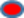 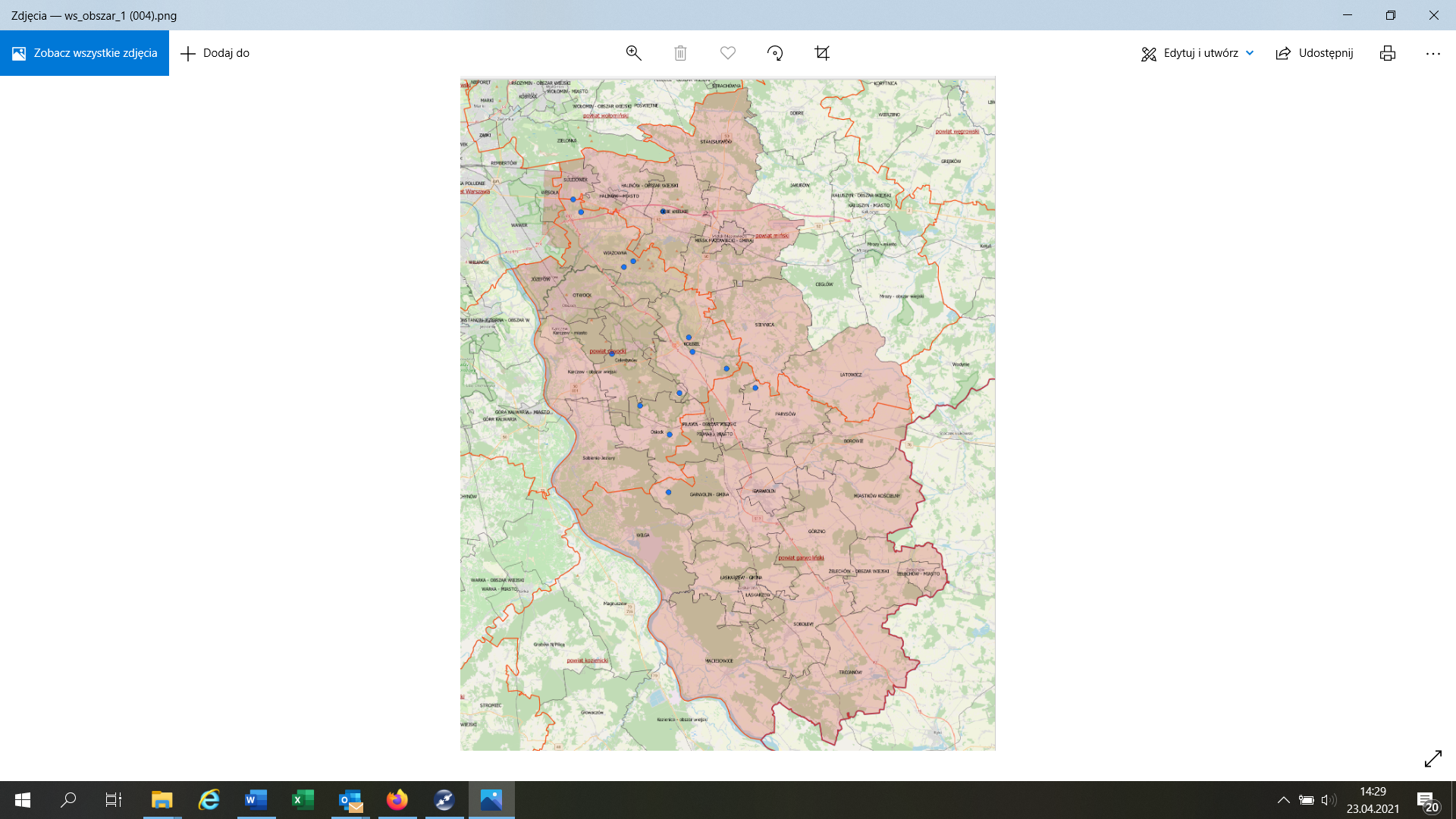 